КАРТА – СХЕМАразмещения торгового павильона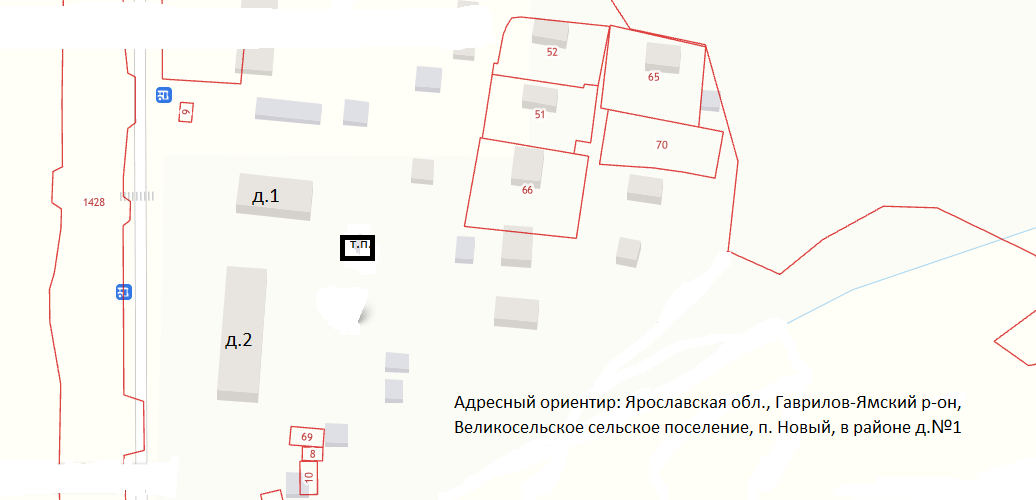 